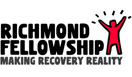 Stone – Frank Jordon Centre						Thursdays 11- 2pmLife Links Programme for the month of:- March 2015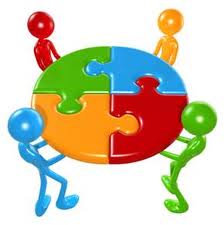 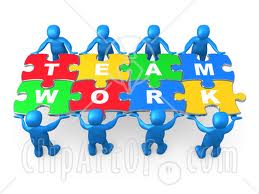 DayDateProgrammeThursday5thPeer SupportThursday12thPeer SupportThursday19thPeer SupportThursday26thPeer Support